谎言的断法حكم الكذب<اللغة الصينية >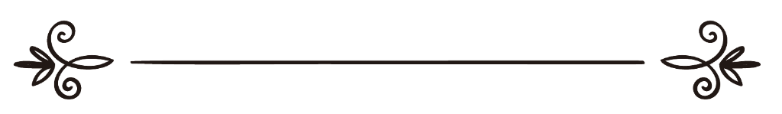 编审：伊斯兰之家中文小组مراجعة: فريق اللغة الصينية بموقع دار الإسلام谎言的断法一切赞颂全归真主。我们赞颂他，求他援助，求他恕饶，我们求真主保护我们远离邪恶的性灵和罪恶的行径。蒙真主的引导者，没有谁再能迷误他；遭真主的弃拒者，也没有谁再能引领他。我作证：除真主外，绝无应受崇拜的，真主是独一无偶的；我又作证：先知穆罕默德是真主的仆人、是真主的使者。求真主赐福他和他的后裔以及他的众圣门弟子。谎言是不道德的，是受到各种法律警告的。这些警告是符合人类天性的。正义之士和理智健全的人说：“诚实属于世界永存的支柱之一……是受赞扬的基础，是启示降临的要素，是敬畏的结果，假若没有诚实，所有的法律都将无效。说谎的实质：剥夺了人类发言的本质。”在我们纯真的法律中有来自于《古兰经》和《圣训》的警告，说谎是被禁止的，这是伊斯兰民族达成的共识，说谎者在今后两世都将遭到严厉的惩罚。法律中没有提到允许说谎，除非是在部分不会引起侵权，或流血，或诽谤名誉等特殊的事情中则不然，但是这些通常用在拯救生命，或改善两个人之间的关系，或用在夫妻之间的感情上。无论何时，在伊斯兰的法律中都不允许任何人说谎，或随心所欲的地向人们撒布谎言，在广大人们中蔓延的有所谓的“愚人节”，他们声称在公历四月的第一天说谎是不负法律责任的，由于这种行为而引发了许多恶劣的后果。禁止撒谎的证据有：-清高的真主说：【[105]不信真主的迹象者，才是捏造了谎言的，这等人确是说谎的。】伊本凯西尔说：“清高的真主告诉人们他的使者（愿主赐福之，并使其平安）绝不是一个骗子，更不是撒谎者，因为对真主及其使者（愿主赐福之，并使其平安）造谣者是最恶劣的人，他们是不相信真主迹象的否认者，是在人们面前撒谎的多神教徒，使者穆罕默德（愿主赐福之，并使其平安）是最诚实、最正义的人，在知识、工作、信仰和真知灼见方面他也是最完美的人，他在族人中是公认的诚实者，没有任何人对这点感到怀疑，当时在他们之间以‘艾敏’称呼穆罕默德。”-艾布胡莱赖（愿主喜悦他）的传述，先知（愿主赐福之，并使其平安）说： “伪信者的标志有三点：当与人谈话时，他撒谎；当与人结约时，他爽约；当受托时，他背信弃义。”最令人发指的谎言的种类：开玩笑时撒谎有些人认为开玩笑时说谎是允许的，这是他们在公历四月的第一天“愚人节”或在其它的日子里说谎的借口，这是错误的，在纯洁的法律中是毫无根据的。说谎是被禁止的，无论说谎者是开玩笑的，或者是认真的。伊本欧麦尔的传述，他说：先知（愿主赐福之，并使其平安）说： “我开玩笑，但我只说实话。”艾布胡莱赖（愿主喜悦他）的传述，他说：他们说：“主的使者啊！您的确喜爱和我们开玩笑。”使者（愿主赐福之，并使其平安）说：“我只说实话。”愚人节：至于愚人节，没有人知道这种谎言的具体根源，人们对此有不同的看法：有人说：它起源于3月21日的白天和黑夜交接时庆祝春天的时刻……。有人认为：这种异端延伸到古代多神教的庆典，因为它联系着春季之初的特定日期，它是多神教仪式的残余。据说在经常捕鱼的地区，捕猎最初的日子捕猎是失败的，这就成为了编造在四月初这些谎言者的基础。他们有人杜撰了这种谎言的基础，他说：我们中的许多人庆祝他们所谓的“愚人节”，或直译为“欺骗愚人”，但是当中有多少人知道那背后隐藏的痛苦的真相。大约在一千年之前，穆斯林统治着西班牙，当时他们拥有无法用武力征服的强大的力量。那时西方的基督教徒希望从世界上消除伊斯兰，他们确已在一定的程度上成功了。他们试图在西班牙限制和消除伊斯兰，但是没有成功，他们多次尝试，但最终都以失败告终。在此之后，多神教徒派遣了他们的间谍到西班牙去学习，并查找穆斯林强不可破的秘密，最后他们发现敬畏真主才是真正的因素。当基督教徒发现了穆斯林强不可破的秘密后，他们开始思考打破这种威力的战略，并开始免费往西班牙输送酒和香烟。西方人的这种战术（方法）获得了它的成果，穆斯林的信仰开始削弱了，尤其是在西班牙年轻的一代。其结果是：西方天主教的基督徒控制了整个西班牙，从而结束了穆斯林统治历时超过八百年的国家，穆斯林在四月初失去了最后的一座城堡，它就是格瑞纳达市。因此，他们就以愚人节的含义来表达它。从那一年直到今天，他们庆祝那一天，他们认为穆斯林是傻子。他们不仅仅是把愚蠢和容易欺骗用在格瑞纳达市的军队上，而是用在整个伊斯兰世界上。当我们参与这些庆祝活动时，那确是一种愚昧无知的行为；当我们盲目地模仿他们这一恶劣的思想嬉戏时，那确是一种盲目地模仿，可以确定有些穆斯林愚蠢地追求他们。如果我们知道这一庆祝的原因，我们永远都不可能庆祝自己的失败。在我们知道真相之后，我们自身保证绝不去参与这一天的庆祝。我们必须从西班牙的穆斯林那里吸取教训，同时，我们必须执行伊斯兰的真理，绝不允许他人削弱我们的信仰。了解这一谎言的根源对我们来说并不重要，但我们应尽可能地多多的关注在这一天中撒谎的断法。我们可以断言在伊斯兰蓬勃发展的初期并没有这种庆祝，它不是来自于穆斯林大众，然而它是来自于穆斯林的敌人。在愚人节中发生许多事情，其中有人告诉人们他的儿子、或妻子、或部分好友死了，他没有承受得起打击而死亡了；其中有人告诉人们自己失业了，或发生了火灾，或撞到了他的家人，而导致其瘫痪，或半身不遂，或类似的疾病。有些人造他妻子的谣言，说看到她与一名男子在一起，那是造成杀死她，或与她离婚的因素。就这样，充满谎言的故事和事件是永无止境的，那所有的一切都是被信仰和理智禁止的，是遭到正义之士拒绝的。真主是援助成功的。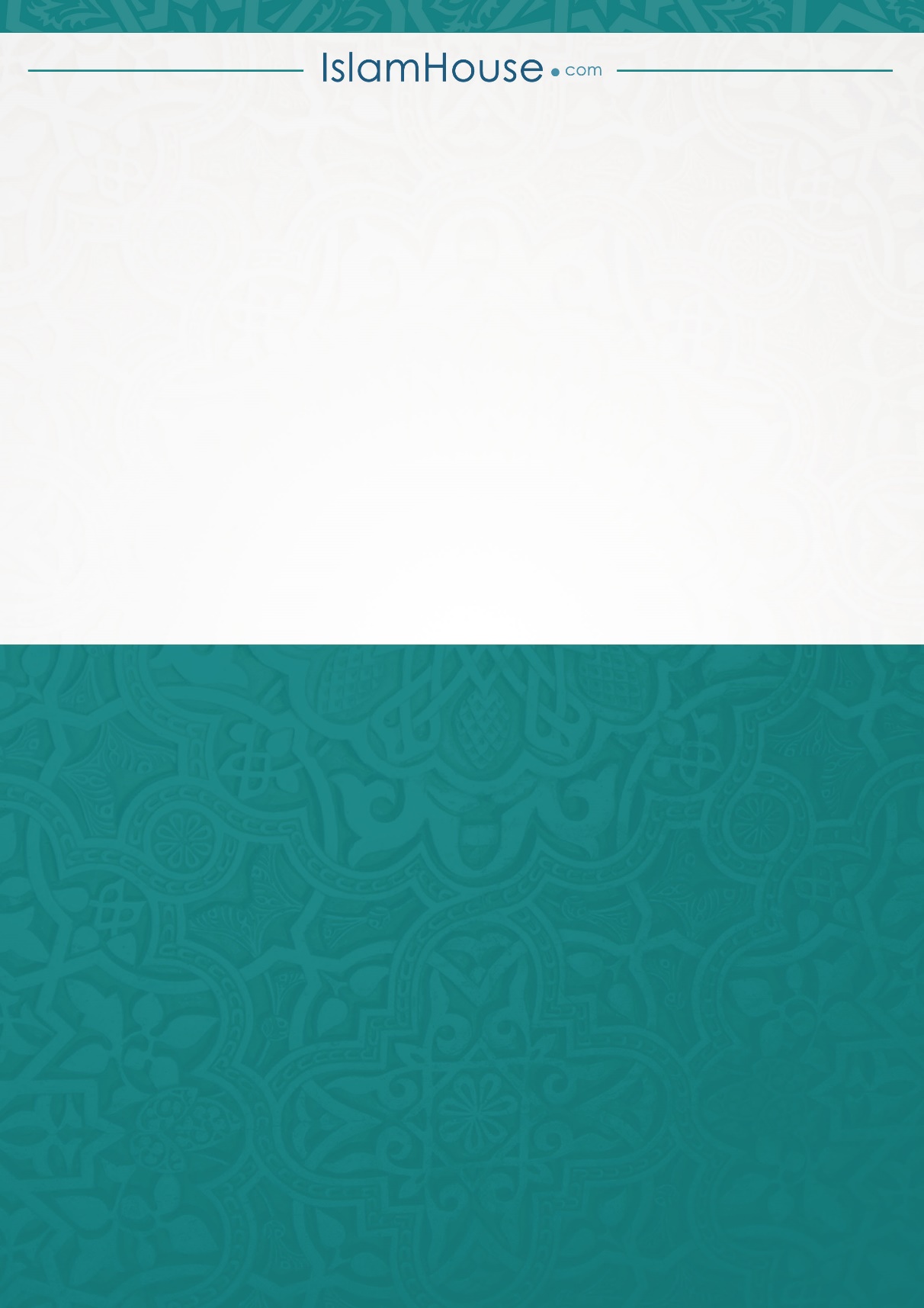 